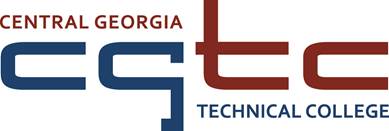 Position AnnouncementAugust 2017This is a grant-funded, time-limited position with funding available through June 30, 2018.POSITION:  		Data Analyst for Prior Learning Assessment – OEA GrantPosition Status:	Part time, Time-Limited			Application Deadline:    August 17, 2017Position Summary:The Data Analyst for Prior Learning Assessment (PLA) position is responsible for assisting in the coordination, implementation, execution, and completion of specific projects supporting Prior Learning Assessment. This includes entering historical PLA information into Banner to populate the PLA database, creating the PLA crosswalk in Banner, and updating Banner with new PLA information.  This position will assist with updating the PLA Handbook, creating relevant forms and tracking systems, and provide general clerical assistance.  Position reports directly to the Associate Dean Academic Affairs under the guidance of the Vice President for Academic Affairs.  Maintain qualifications for employment as described by the Technical College System of Georgia (TCSG) Policy Manual, CGTC policies and procedures, and accreditation standards.  Job Responsibilities include, but are not limited to:Enter new and historical prior learning assessment (PLA) information into Banner;Maintain day-to-day operational aspects of the PLA tracking databaseMay publish data, post pertinent data to web sites or create related logs and records;Organizes and tabulates data using a variety of techniques including database software, spreadsheets, statistical tables, charts and graphs;Proficient with basic-to-intermediate spreadsheet functions;Performs quality assurance throughout all phases of projects.Technical Competencies:Skill in using relevant computer software, e.g. Microsoft Office products and Banner Student Information SystemAbility to use job-specific tools to review dataAbility to gather and analyze data through on site reviewsAbility to acquire needed dataAbility to combine information from separate databasesAbility to gather and present data in appropriate formats (text, flowcharts, graphs, spreadsheets)Location/Schedule:   This position is eligible to work up to 29 hours per week, based on department need, during the College’s normal day hours of 7:45 a.m. to 4:45 p.m. Monday through Thursday and 7:45 a.m. to 3:30 p.m. Friday.  A flexible schedule or additional hours to include evenings and/or weekends as needed.  Position will be assigned to the Macon Campus with travel to additional locations and professional development opportunities, as needed.This is a grant-funded, time-limited position with funding available through June 30, 2018.Minimum Qualifications Required:High School Diploma / GED and six (6) years experience across IT functions.   Computer reporting, statistics or finance experience is requiredORAssociates degree from an accredited institution and four (4) years experience across IT functionsPreferred Qualifications, In Addition To Minimum Qualifications:Bachelor’s Degree from an accredited institutionDocumented two (2) years of experience using BANNER student information systemSalary / Benefits:Gross hourly rate will be commensurate with experience.  Temporary part-time positions do not imply or suggest a continuance of employment or a promise of future full-time employment.  CGTC is a member of Teachers Retirement System of Georgia (TRS) and Employees Retirement System of Georgia (ERS).  Temporary part-time positions are not eligible for TRS or ERS retirement benefits, state insurance, leave, or holiday pay.This is a grant-funded, time-limited position with funding available through June 30, 2018.Application Procedure:All applications and supporting documents must be submitted online by the posted deadline via the Central Georgia Technical College Job Center.  A completed application packet consists of the following:A completed CGTC online applicationCurrent Resume or CV that outlines qualifications that demonstrates the applicant meets the minimum qualifications and if applicable, the preferred qualifications of the positionPostsecondary transcripts that demonstrate the applicant meets the educational minimum requirements and, if applicable, the preferred educational requirementsPositions requiring a High School Diploma or GED as a minimum qualification do not have to submit transcript documentation as part of the application processNon-photo license(s) and/or certification(s) which fulfill the requirements of the positionUnofficial transcripts are accepted to the extent that they indicate that the degree or credential was earned/conferred; grade reports and diploma copies are not accepted in lieu of transcripts.  Educational credentials, degrees, or coursework cannot be considered without transcripts.  Incomplete application packets at the time of the position closing may not be considered. It is the responsibility of the applicant to obtain and upload the application documentation by the stated deadline.  For more information, please contact the Human Resources Office at 478 757 3449 or 478-218-3700.All applicants are subject to the following applicable pre-employment screenings: Central Georgia Technical College does not discriminate on the basis of race, color, creed, national or ethnic origin, gender, religion, disability, age, disabled veteran, veteran of the Vietnam Era, or citizenship status (except in those special circumstances permitted or mandated by law). The Title IX/Section 504/ADA Coordinator for CGTC nondiscrimination policies is Cathy Johnson, Executive Director of Conduct, Appeals & Compliance; Room A136, 80 Cohen Walker Drive, Warner Robins, GA 31088; Phone: (478) 218-3309; Fax: (478) 471-5197; Email: cajohnson@centralgatech.eduAll application materials are subject to the Georgia Open Records Act O. C. G. A. §50-18-70.Criminal History Records Motor Vehicle Records Employment ReferencesPre-Employment Drug TestFingerprint Records Credit History RecordsPsychological ScreeningMedical ExaminationDepartment of Driver Services Screening